"Волонтерство - добро с большой буквы"Задачи: Образовательные:  -  познакомить с волонтёрской деятельностью . Развивающие:  -   способствовать развитию внимания, памяти, мышления, умению анализировать и делать выводы. Воспитательные:  -  пробуждать интерес к волонтёрству;  -  воспитывать чувство взаимопомощи, критичность мышления и доверительные отношения;Планируемые результатыЛичностные:- формирование интереса к волонтерской деятельности;- учить работать в команде.Регулятивные:- формирование готовности к преодолению трудностей;- формирование потребности приносить пользу людям.Познавательные:- развитие умения определять главное;- учить работать с информацией.Коммуникативные:- учить отвечать на поставленный вопрос;- развивать умение слушать собеседника.Ход занятия:По доброй воле вы всегда На помощь день и ночь спешите. Сквозь дни, недели и года Дела благие вы вершите.О ком говорится в стихотворении?     Речь идет о волонтёрах. Тема нашего занятия «Волонтерство - добро с большой буквы». Мы выясним, кто такие волонтёры и чем они занимаются.     В разных уголках мира существует традиция посвящать год какому-то важному событию или явлению. Россия в этом вопросе не осталась в стороне, такая практика прижилась у нас и становится все более популярной и значимой. Прошедший год был объявлен Годом экологии, а 2018 год объявлен президентом России Владимиром Путиным Годом волонтёра и добровольца. "Это будет ваш год, год всех граждан страны, чья воля, энергия, великодушие и есть главная сила России", — сказал Путин, выступая на церемонии вручения премии "Доброволец России". Президент РФ отметил, что "подобных примеров гражданского участия и солидарности с каждым годом становится все больше, больше и больше".     В России около семи миллионов человек вовлечены в волонтёрское движение, и они пользуются уважением и поддержкой в обществе.     Согласно опросам, две трети населения нашей страны готовы оказать помощь незнакомому человеку, попавшему в беду.Кого называют волонтёрами?     В переводе с французского «волонтёр» означает «доброволец». Представители волонтёрского движения искренне считают, что выполнять значимые общественные работы и оказывать помощь нуждающимся следует не ради материальной заинтересованности, а совершенно бескорыстно. Фактически волонтёр – это человек, который выполняет общественно значимую работу на безвозмездной основе. Вознаграждением за труд волонтёров становится признательность и благодарность людей.Особенности волонтёрского движения в России     В основе волонтёрского движения лежит старый как мир принцип: хочешь почувствовать себя человеком — помоги другому.     В России волонтёрское движение стало зарождаться в конце 80-х годов, хотя, если заглянуть в историю, следует признать, что оно существовало всегда, например, в виде службы сестер милосердия, тимуровского и пионерского движений, всевозможных обществ охраны природы и памятников. Однако современное развитие волонтерское движение получило в связи с растущим числом социальных проблем, в решении которых при современной экономической ситуации волонтёры незаменимы.     Волонтёры — это люди, которые создают приюты для бездомных животных, помогают старикам в больницах и хосписах и готовы сутками искать пропавших людей. Волонтёры "Победы"   заботятся о ветеранах, ухаживают за памятниками героям Великой Отечественной. Себя они называют одной большой волонтёрской семьей, потому что их объединяет общая цель — нести добро людям.     Волонтёры трудятся в больницах и социальных учреждениях, помогают найти пропавших людей, оказывают посильную помощь пострадавшим в стихийных бедствиях, сохраняют природу и наши памятники культуры, нашу культуру, восстанавливают имена погибших солдат, помогают в проведении крупнейших международных мероприятий. Таких примеров гражданского участия и солидарности с каждым годом становится все больше и больше!     Забота о ближнем, милосердие, готовность прийти на помощь всем миром, служить Отечеству — в душе, в характере, в культуре нашего народа.     В Российской Федерации волонтёры (в отличие от существовавших когда-то пионерской и комсомольской организаций) не объединены и не имеют единой государственной или негосударственной поддержки. Говорить о волонтёрском движении как о явлении можно, только учитывая, что все волонтёры руководствуются в своей деятельности одним общим принципом — помогать людям.Волонтёрство в школе     Взрослые хотят видеть подростков добрыми, отзывчивыми, душевными людьми. Но эти качества не возникают сами по себе. Их необходимо формировать и развивать. В этом важном процессе неоценимую помощь в школьной стране оказывает волонтёрское движение. Старшему поколению ближе слово «добровольчество», а молодому приглянулось «волонтёрство». Чего спорить?  Волонтеры или добровольцы – это люди, безвозмездно отдающие свое время и силы на благо других людей. И у подростков возникает потребность что-то делать сообща, и не просто делать, а совершать добрые поступки.Кодекс волонтеровХотим, чтобы стало модным — Здоровым быть и свободным!Знаем сами и малышей научим, Как сделать свое здоровье лучше! (Дни профилактики в начальной школе)Акции — нужное дело и важное. Скажем вредным привычкам — КЕТ! Мы донести хотим до каждого: Глупо - самим причинять себе вред! (Акции против табакокурения, алкоголизма, наркотиков и СПИДа)Кто тренируется и обучается, у того всегда и все получается. Тренинг лидерства, тренинг творчества. Приятно общаться, действовать хочется! (Два в одном — обучение и общение. Тренинги ”Я - лидер“ ”Уверенность в себе”, ”Успешное общение", ”Твоя цель — твой успех”, ”Ты и команда", ”Я — творческая личность”)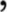 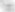 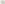 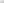 Готовы доказать на деле: Здоровый дух — в здоровом теле! ( Участие в конкурсах по пропаганде ЗОЖ)Снова и снова скажем народу: ”Зависимость может украсть свободу!“(Пропаганда ЗОЖ в школе и не только.)Проблема. Цели. Ресурсы и срок. В работе первое дело - планирование! Волонтеры освоили новый подход: социальное проектирование! (Пишем социальные проекты)Соблазнов опасных подальше держись. С нами веди интересную жизнь! Думай, когда отвечаешь ”нет” и ”да”. И помни, что выбор есть всегда!Волонтером может быть каждый вне зависимости от возраста или физических способностей, главное – желание. Ребята, сегодня вы познакомились с деятельностью волонтеров и в заключении нашего занятия я хочу задать вам один вопрос:- Ребята, вы хотите стать волонтерами? Тогда вам необходимо дать клятву» (читает педагог, дети повторяют «Клянусь»)КЛЯТВА ВОЛОНТЕРАЯ, волонтёр торжественно КЛЯНУСЬ: Свято чтить и не предавать принципы и идеалы волонтёрского движения КЛЯНУСЬ! Воспринимать участие в волонтерском движении как возможность служения людям, обществу, поселку, государству КЛЯНУСЬ! Быть примером и образом для подражания в делах и отношении к людям, уважать мнение каждого, быть активным лидером и ответственным исполнителем КЛЯНУСЬ! Быть патриотом своего поселка, своей страны, не жалеть своих сил на дело служения и созидания КЛЯНУСЬ! Быть достойным членом команды, свято чтить дух единства, быть поддержкой и опорой своим старшим и младшим товарищам, соратникам и друзьям КЛЯНУСЬ! Развивать свой потенциал, постоянно совершенствоваться, приобретать новые знания, навыки и способности, необходимые для максимально эффективного служения на пути волонтерства КЛЯНУСЬ! Не использовать звание волонтера в корыстных целях КЛЯНУСЬ! Слушать свое сердце, творить и созидать, гореть и зажигать, нести свет и тепло своей Души поселку, стране, миру, Вселенной. КЛЯНУСЬ!КЛЯНУСЬ!КЛЯНУСЬ!Волонтер – это не работа, это состояние души. Ведь даже маленькое дело сделанное во благо добрых идей – делает тебя большим и значимым человеком.Подходит к концу наше занятие.Вы сегодня узнали, кто такие волонтеры, какими они должны быть.Спасибо за внимание!